ПОЗИВ ЗА ПОДНОШЕЊЕ ПОНУДЕМинистарство пољопривреде, шумарства и водопривреде, Управа за пољопривредно земљиште има потребу за набавком eлектронске базе правних прописа и то 50 лиценци/претплата за период од годину дана.База прописа МОРА да обухвати:-базу прописа Републике Србије,-базу прописа АП Војводине,-базу прописа локалних самоуправа,-међународне уговоре, -eвропско законодавство и друга страна права,-службена мишљења,-судску праксу,-калкулатор обрачуна затезне камате,-моделе уговора, појединачних аката и образаца,-царинску тарифу,      -аналитички приказ промена претходне и важеће верзије одговарајућег документа/прописа, односно приказ интегралних верзија раније важећих прописа/докумената (при чему је потребно да база садржи интегралну верзију текста целог документа у тренутку важења и то како по усвајању основног текста, тако и после сваке измене),                    -могућност андроид апликације.      -редовно ажурирање свих наведених база, службених мишљења и судске праксе за сво време трајања уговора.Од понуђача се очекује и следеће:организација саветовања/семинара/webinara у вези примене прописа, измене прописа и сл. о којима ће редовно, благовремено обавештавати Наручиоца и омогућити му учешће без накнаде или уз повлашћене цене.Имајући у виду да појединачни корисници нису међусобно повезани/умрежени, захтев Наручиоца је:- да се сама инсталација врши или путем CD-а или путем интернета,- да се ажурирање врши путем интернета, - могућност појединачних корисника да имају приступ бази прописа са одговарајућом лозинком са рачунара на којима није извршена инсталација пакета, -могућност захтева да неки од пакета буде реинсталиран па инсталиран на другом PC-у односно за другог корисника.Корисници Наручиоца су лоцирани на адреси у Београду, Грачаничка број 8. По закључењу уговора, врши се инсталација основног пакета за наведени број корисника (према списку корисника који ће бити саставни део уговора), при чему наручилац задржава право да накнадно захтева да неки од пакета буде реинсталиран па инсталиран на другом PC-у односно за другог корисника.Понуђач може поднети понуду само за целокупну набавку. Подношењем понуде, понуђач потврђује да испуњава све наведене захтеве наручиоца на начин на који је то захтевано од стране истог. Уколико се, у току реализације уговора који буде закључен са изабраним понуђачем, утврди да база прописа не испуњава један или више таксативно наведених захтева, наручилац ће раскинути уговор.  Предметна набавка је предвиђена Планом набавки Управе за пољопривредно земљиште за 2023. годину под редним бројем  39. Процењена вредност набавке је 300.000,00 динара без ПДВ-а.Предметна добра се набављају у поступку набавки на које се Закон о јавним набавкама не примењује („Службени гласник РС“ број 91/19) у складу са одредбом из члана 27. став 1. тачка 1. и Првилником о набавкама Управе за пољопривредно земљиште број 110-00-00014/2020-14 од 06.07.2020. године.Уколико сте заинтересовани за учешће у предметном поступку набавке, позивамо Вас да поднесете понуду на Обрасцу понуде који Вам достављамо у прилогу овог позива.Образац понуде мора бити попуњен на свим за то предвиђеним местима и потписан од стране одговорног лица.Своју понуду можете доставити на један од следећих начина:а) лично, у затвореној коверти на адресу у Београду, Грачаничка број 8, 4. спрат, канцеларија број 4, са назнаком МИНИСТАРСТВО ПОЉОПРИВРЕДЕ, ШУМАРСТВА И ВОДОПРИВРЕДЕ, УПРАВА ЗА ПОЉОПРИВРЕДНО ЗЕМЉИШТЕ, НЕ ОТВАРАЈ - ПОНУДА за набавку број 000319951 2023 14847 000 000 405 001.илиб) поштом, у затвореној коверни на адресу: МИНИСТАРСТВО ПОЉОПРИВРЕДЕ, ШУМАРСТВА И ВОДОПРИВРЕДЕ, УПРАВА ЗА ПОЉОПРИВРЕДНО ЗЕМЉИШТЕ, Грачаничка број 8, 11000 Београд са назнаком НЕ ОТВАРАЈ - ПОНУДА за набавку број 000319951 2023 14847 000 000 405 001.Достава понуде путем обичне електронске поште није дозвољена (такве понуде неће бити разматране). Без обзира на начин достављања, понуда мора бити примљена најкасније 02.11.2023. године до 12:00 сати. Понуде ће бити отворене дана истог дана, у 12:15 сати, на адреси наручиоца у Београду, Грачаничка број 8, 4. спрат, канцеларија број 4. Поступак отварања понуда је јаван и понуђачи могу присуствовати поступку отварања понуда.Предметне услуге ће се набавити од понуђача који понуди наjнижу цену (критеријум за доделу набавке је цена). Уколико два или више понуђача понуде једнаку укупну цену, уговор ће се доделити понуђачу који понуди дужи рок плаћања. У случају да се набавка не може доделити на основу наведених критеријума, уговор ће бити додељен путем жребања у присуству овлашћених представника понуђача.Начин жребања:Уколико два или више понуђача чије су понуде прихватљиве буду исто рангирани после поступка примене критеријума за доделу набавке, примениће се жребање. Жребом ће бити обухваћене само оне понуде које су исто рангиране на основу критеријума за доделу набавке. Наручилац ће писаним путем (електронском поштом), обавестити те понуђаче о датуму када ће се одржати жребање. Неодазивање неког од добављача не спречава поступак жребања.Извлачење путем жреба наручилац ће извршити јавно, у присуству присутних понуђача.Приликом жребања, представници понуђача ће на посебним хартијама, исте величине и боје, уписати име понуђача кога представљају, након чега ће свако од њих ставити тако попуњену хартију у идентичне празне коверте које добијају од чланова комисије за предметну набавку.Коверте се убацују у пригодну празну кутију, након што се представници понуђача увере да је кутија потпуно празна.Лице које спроводи набавку ће коверте ручно промешати пред представницима понуђача, а затим ће насумице извлачити коверте и рангирати понуде према редоследу извлачења коверата, о чему се сачињава записник. Понуђачу чији назив буде на првоизвученом папиру ће бити додељена набавка.У случају да се уредно позвани представник понуђача не одазове позиву за жребање, лице које спроводи набавку ће пред присутним овлашћеним представницима понуђача, у идентичну празну коверту ставити хартију са именом одсутног понуђача, те ће и ова коверта учествовати у поступку жребања. Жребање ће се обавити и ако поступку жребања не присуствује ни један понуђач.О поступку жребања сачиниће се посебан записник.Понуђачима који не присуствују овом поступку, наручилац ће доставити записник извлачења путем жреба.Уколико у свим понудама које задовољавају минималне захтеве Наручиоца, буде исказана цена која премашује процењену вредност набавке, наручилац може преговарати са овлашћеним представником понуђача.Стога Вас позивамо да присуствујете отварању понуде односно евентуалном преговарању коме би се приступило непосредно по отварању понуде.О предметној набавци ће бити закључен уговор на период од 12 месеци. Предлог текста уговора Вам достављамо уз овај позив. При подношењу понуде, нисте обавезни да доставите потписан предлог текста уговора. Подношењем понуде, понуђач се саглашава са предлогом текста уговора.За сва додатна појашњења предмета набавке, можете се обратити електронском поштом лицу за контакт Светлани Савић (svetlana.savic@minpolj.gov.rs).На захтеве за појашењењима ће бити одговорено преко електронске поште, с тим да ће одговори бити објављени и на интернет страници Наручиоца.           Министарство пољопривреде,                                                                                                     шумарства и водопривреде                    Управа за пољопривредно земљиштеОбразац понуде На основу позива за достављање понуде, а по упознавању са напред наведеним предметом набавке који у потпуности размемо и прихватамо, у поступку набавке број 000319951 2023 14847 000 000 405 001 дајемо следећу:П О Н У Д УПОДАЦИ О ПОНУЂАЧУ2)ЦЕНА Навести цене без ПДВ-а и са обрачунатим ПДВ-ом, искључиво у динарима за следеће врсте добара:Процењена вредност набавке износи 300.000,00 динара без ПДВ-а. 2) Потврђујемо да су у понуђену цену урачунати сви трошкови који терете предмет уговораРок плаћања рачуна:  ...................................дана  (не може бити краћи од 15 дана по пријему рачуна).Начин плаћања:- По извршеној инсталацији укупног броја пакета.Рок важења понуде: .............................................дана (минимум 30 дана) од дана отварања понуде        6) Инсталација6.1. Рок инсталације: __________ дана од дана закључења уговора.Напомена: Рок инсталације не може бити дужи од 4 радна дана од дана закључења уговора (под условом да понуђач одмах по потписивању уговора добије списак корисника).6.2. Начин инсталације:                           путем ЦД                         путем интернета                                                                     (заокружити један или више начинакоји се нуде)(Напомена: Појединачни корисници нису међусобно повезани/умрежени.У том смислу захтев Наручиоца је да се сама инсталација врши или путем ЦД-а или путем интернета, да се ажурирање врши путем интернета, као и могућност појединачних корисника да имају приступ бази прописа са одговарајућом лозинком са рачунара на којима није извршена инсталација пакета.	7) Нудимо без накнаде додатних: __________________ пакета                                                      (уписатио број: 0, 1, 2....)Напомена: Понуђачи НИСУ ОБАВЕЗНИ да понуде додатне пакете без накнаде!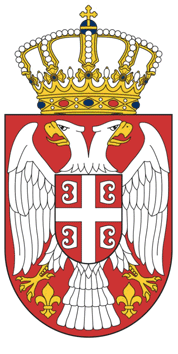 Република СрбијаМИНИСТАРСТВО ПОЉОПРИВРЕДЕ, ШУМАРСТВА И ВОДОПРИВРЕДЕУправа за пољопривредно земљиштеГрачаничка 8, БеоградБрој: 000319951 2023 14847 000 000 405 001Датум: 27.10.2023.годинеПУН НАЗИВ ПОНУЂАЧА:АДРЕСА ПОНУЂАЧА:МАТИЧНИ БРОЈ ПОНУЂАЧА:ПОРЕСКИ БРОЈ ПОНУЂАЧА:ШИФРА РЕГИСТРОВАНЕДЕЛАТНОСТИ И ОСНОВНАДЕЛАТНОСТ:БРОЈ РАЧУНА И НАЗИВ БАНКЕ:ЛИЦЕ ЗА КОНТАКТ:ЕЛЕКТРОНСКА АДРЕСАЛИЦА ЗА КОНТАКТ:ТЕЛЕФОН:БРОЈ ПОНУДЕ И ДАТУМ ПОНУДЕЛИЦЕ ОДГОВОРНО ЗАПОТПИСИВАЊЕ УГОВОРА:Место и датум:____________________	Овлашћено лице Понуђача:___________________________ једи-ница мереукупна количи-наценабез ПДВ-а по јединици мереценаса ПДВ-ом по јединици меревредностбез ПДВ-а за укупну количину(2х3)вредностса ПДВ-ом за укупну количину(2х4)123456ком 50       Место и датум:____________________	Овлашћено лице Понуђача:___________________________ 